Notes for parents (Remember gold prizes from me for neat outstanding work)If you do not have access to a printer, provide your child with an exercise book to do their work in. Write the short date (today's date)Write the L.O:Miss a line Question numbers in the margin and write answers on the line.(I will be asking your parents if your work looks neat and to send me a picture of your amazing work. I myself will check your work once you come back to school in sha Allah)Rec MathsMonday 4th May 2020LO: To be able to identify 2D shapes in everyday objects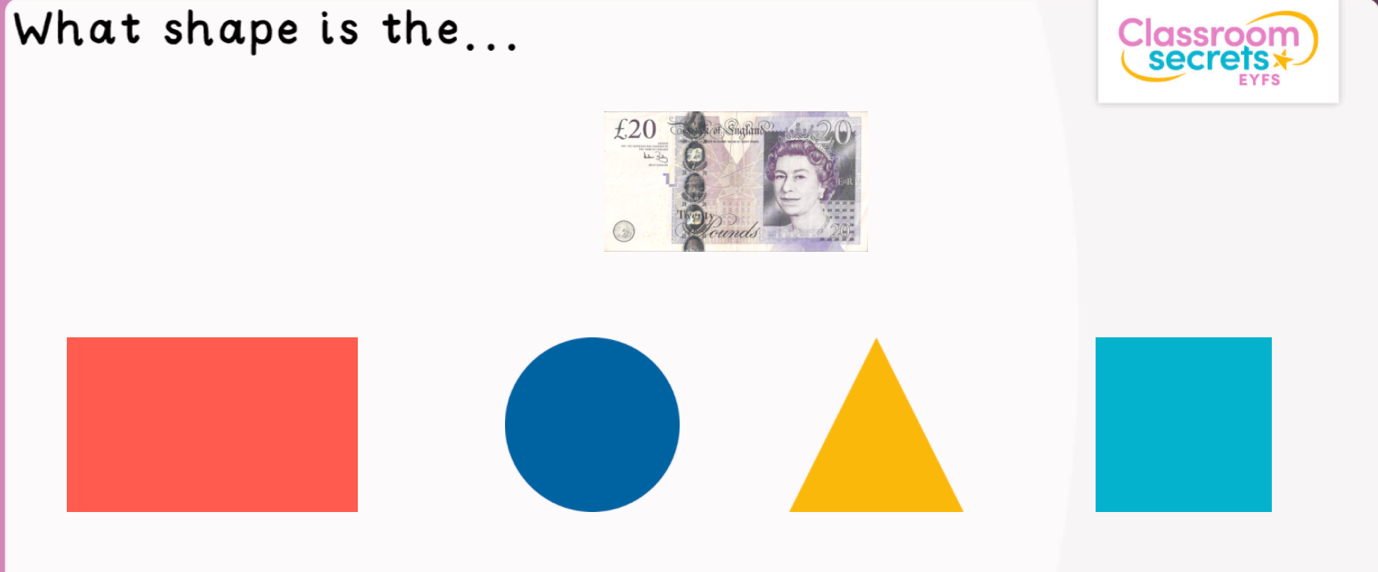 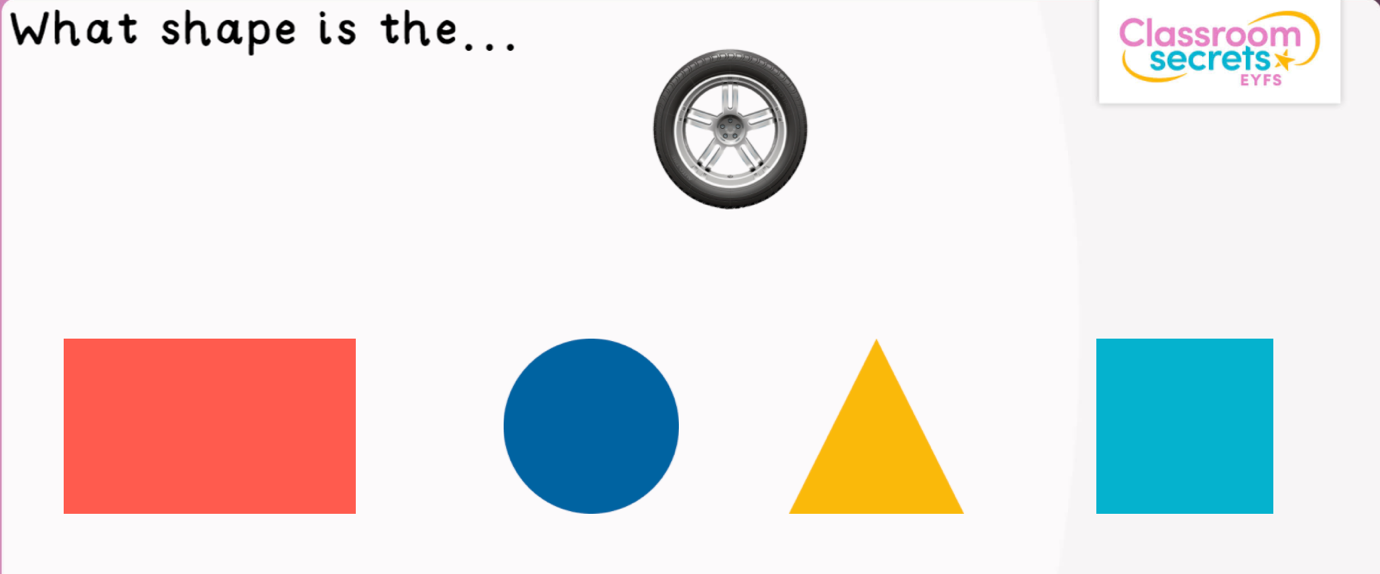 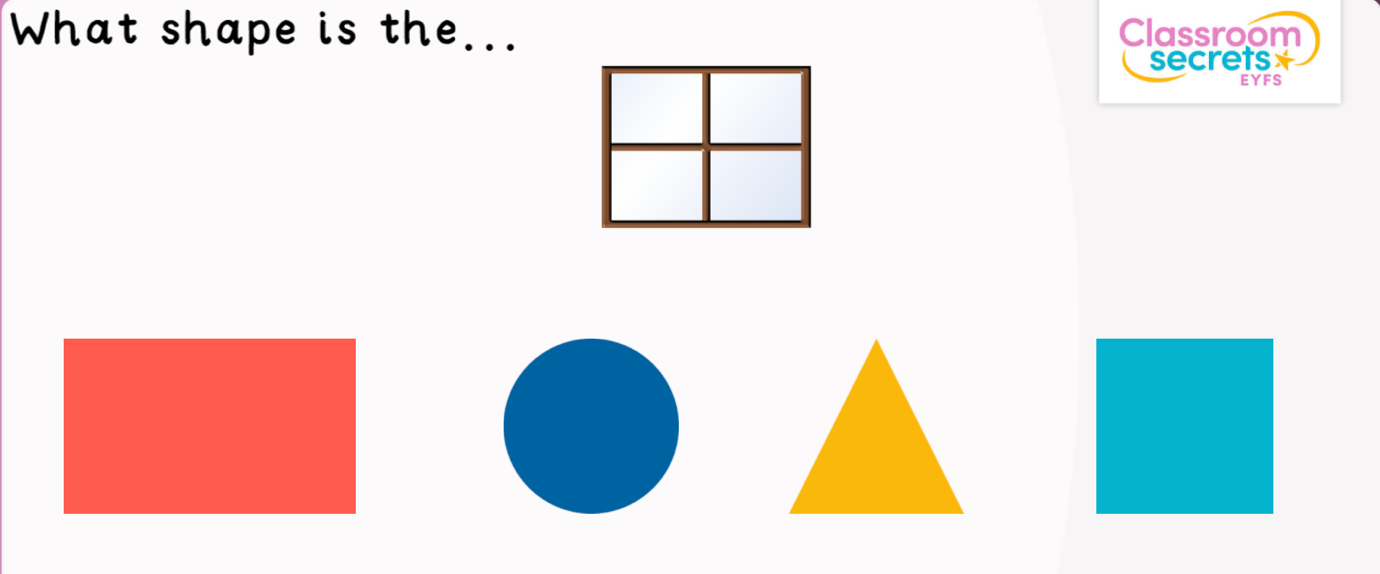 Tuesday 5th May 2020LO: To be able to name different 2D shapes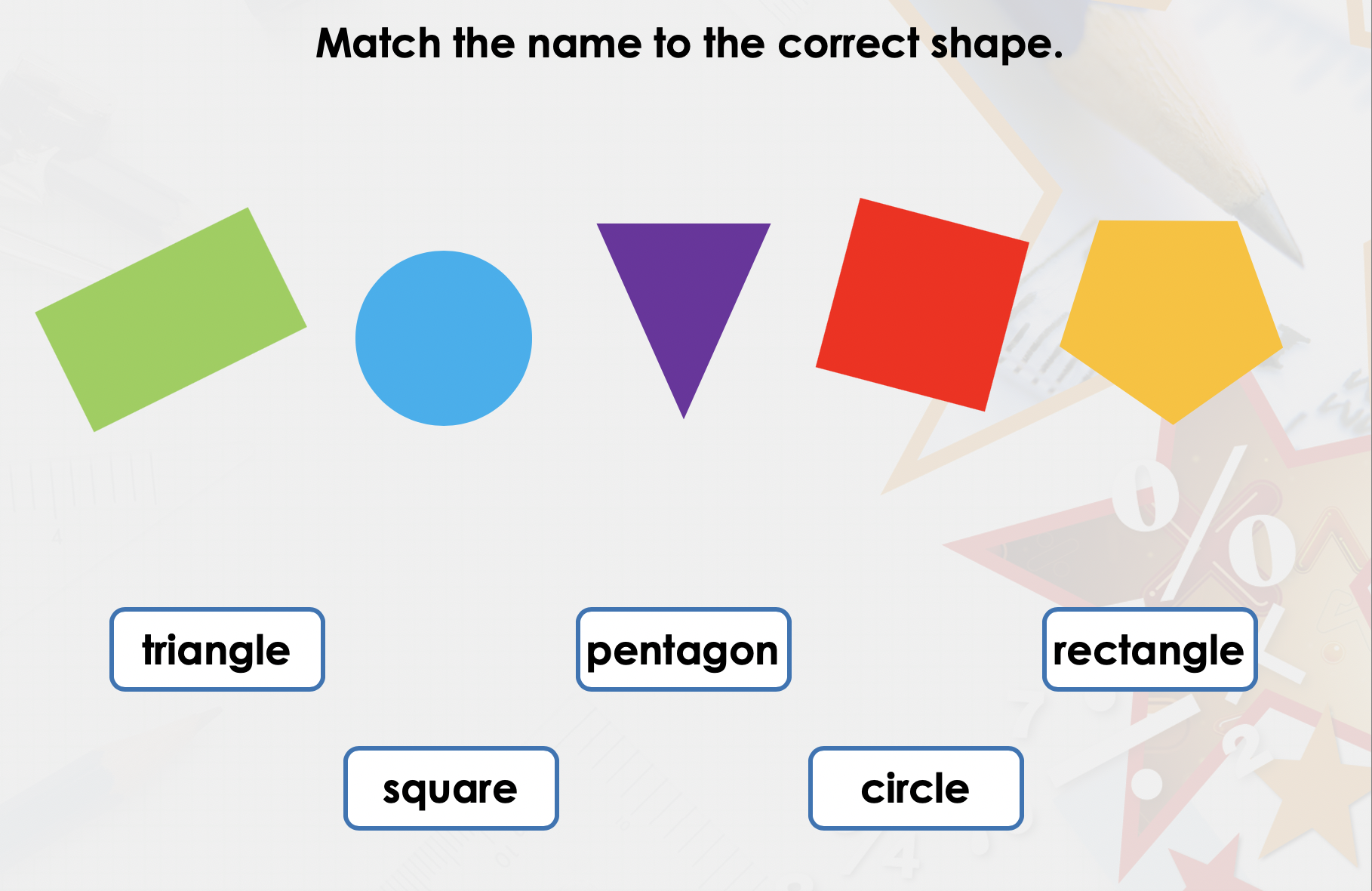 Wednesday 6th May 2020LO: To identify the properties of 2D shapes. 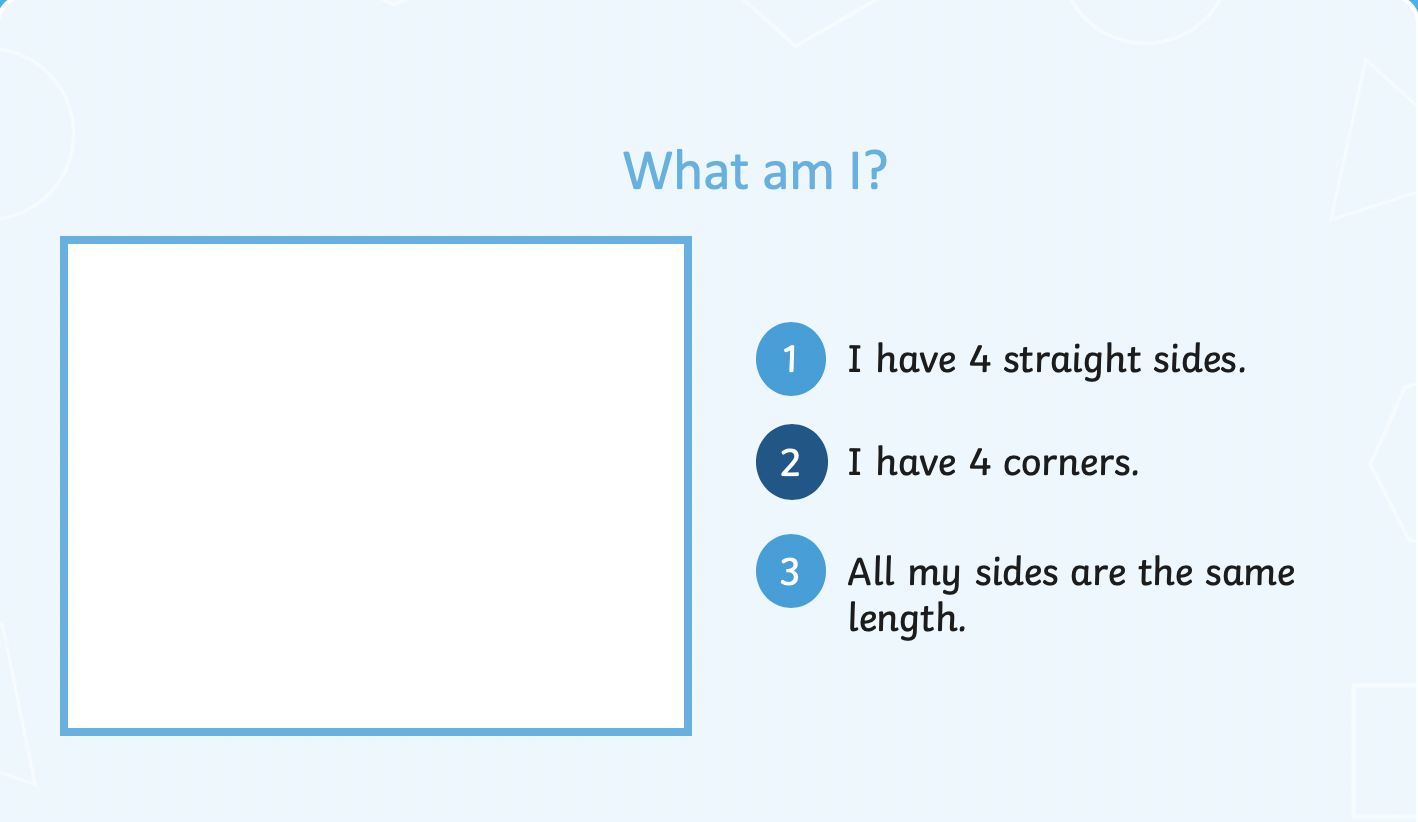 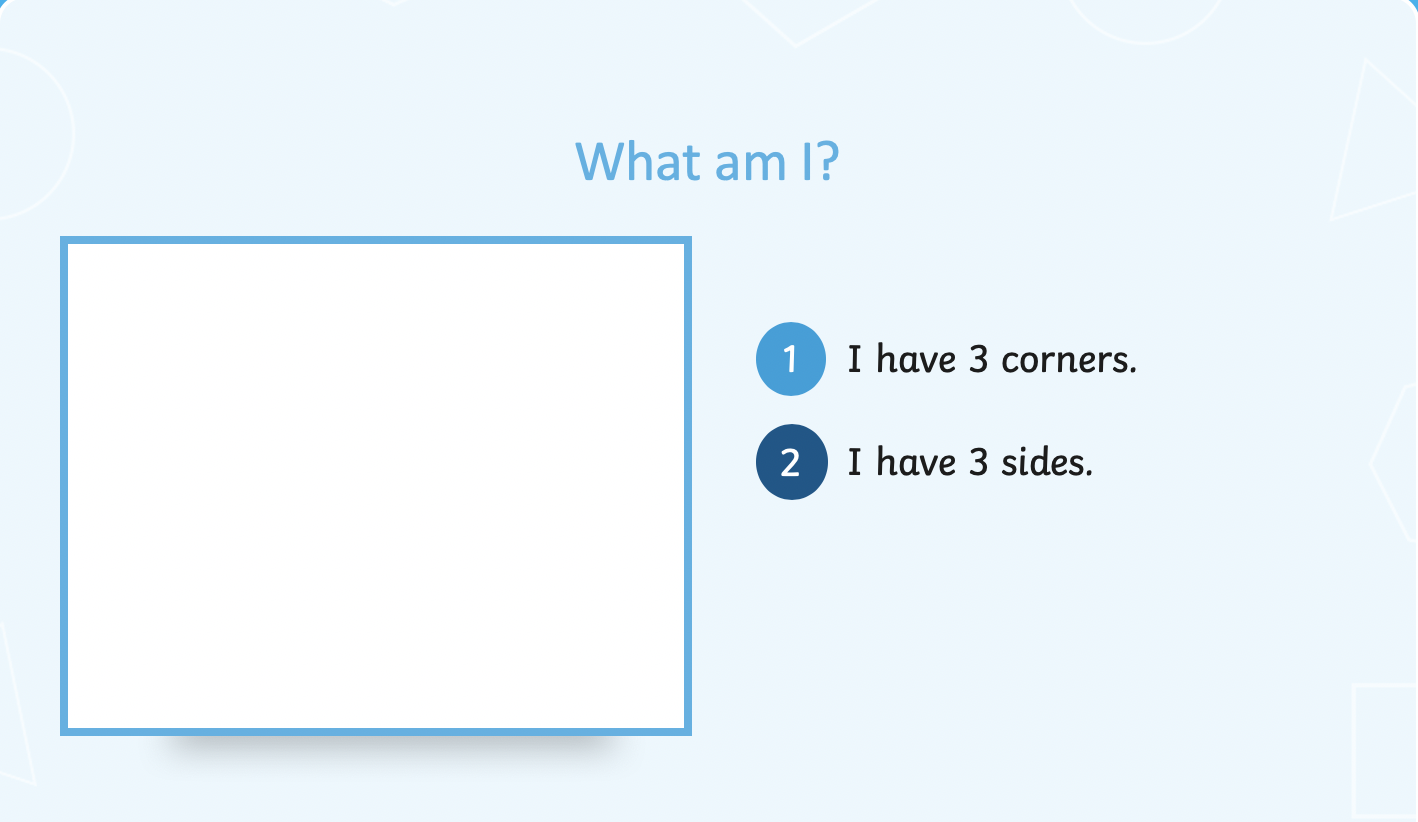 Thursday 7th May 2020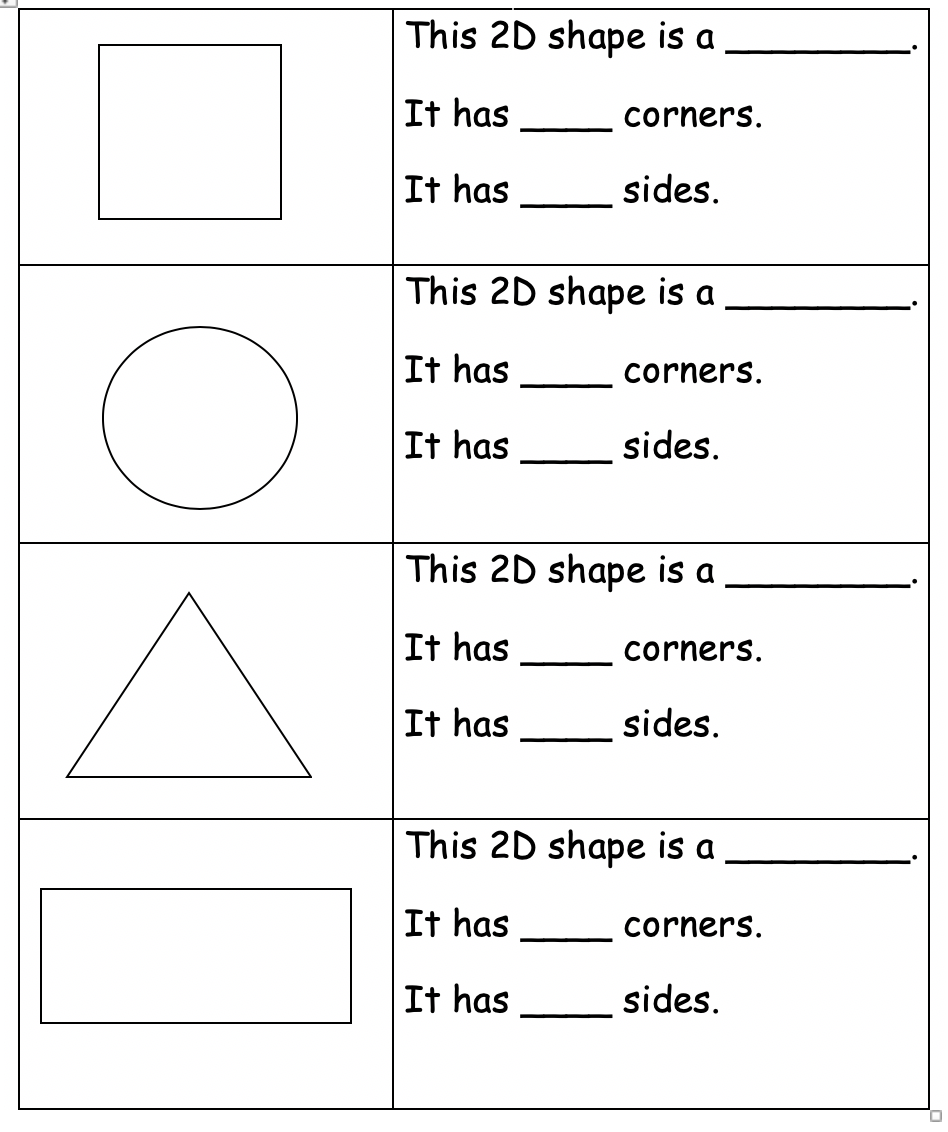 Friday 8th May 2020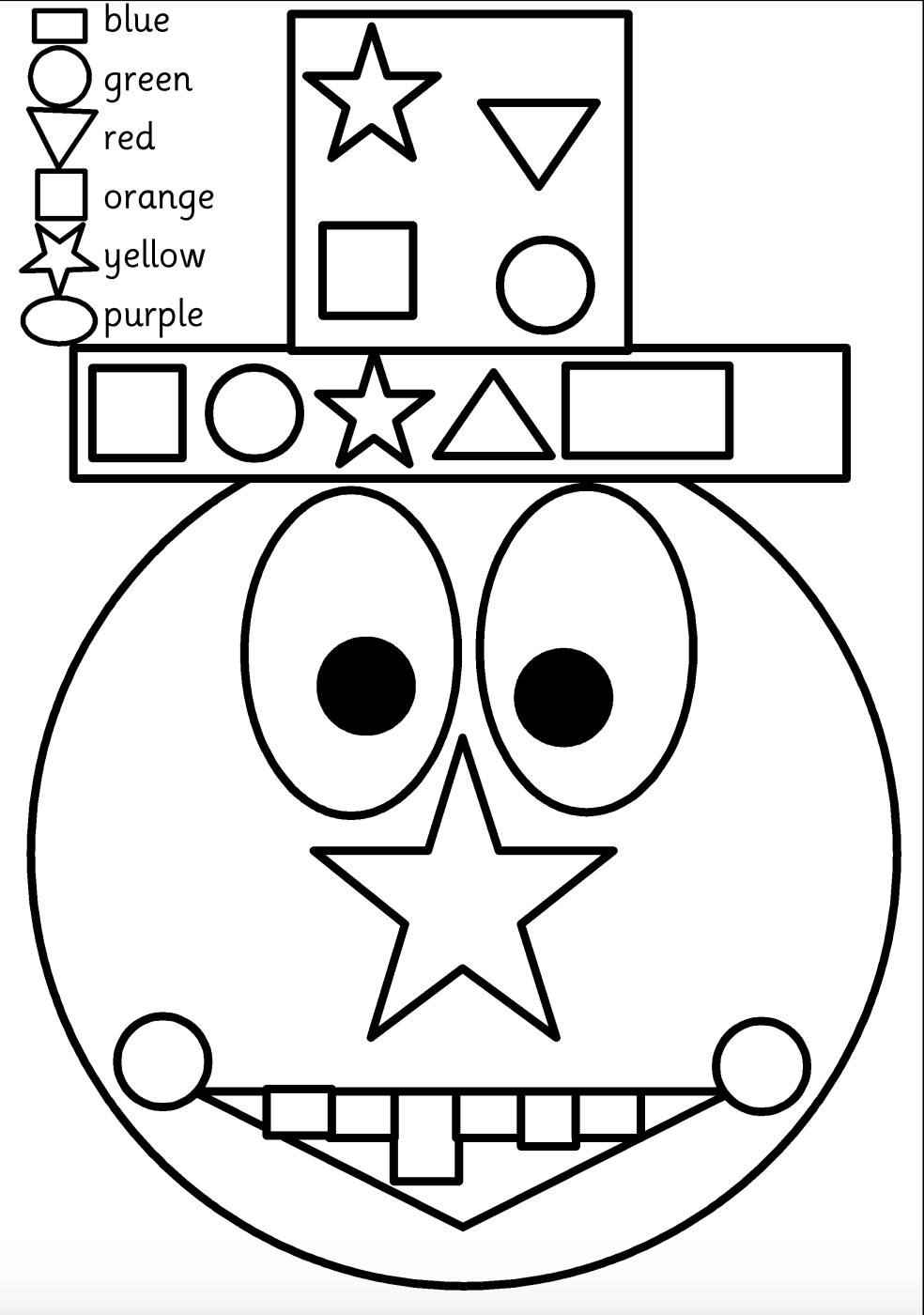 Why not draw your own picture using different shapes!